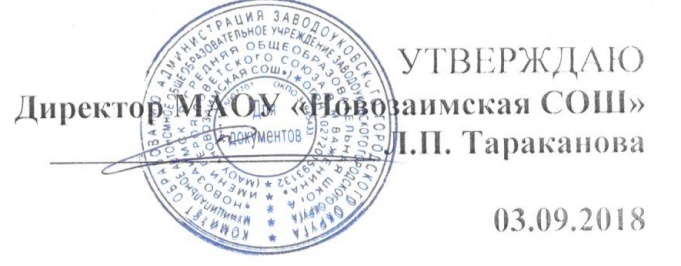 График  работыопорного( базового) кабинета по профилактике ПАВ при МАОУ «Новозаимская СОШ»  на 2018-2019 учебный годЗав. опорным (базовым) кабинетом       Л.Н.РычковаНаправления работыПонедельник ВторникСредаЧетвергПятницаОрганизационно-методическая работа15.00 – 16.00Организация консультаций с психологом14.00 – 15.00Оказание консультативной помощи  обучающимся  и родителям14.30 – 16.0015.00 – 16.00Оказание консультативной и методической помощи педагогам2,3,4-й четверг месяца14.00  - 16.00Проведение мероприятий в МАОУ «Новозаимская СОШ»1-й четверг каждого месяца  (по плану) 14.00 – 16.00Выездные дни в закрепленные образовательные учреждения по графикуКоррекционно-развивающие занятия психолога с детьми «группы риска»14.00 - 15.0014.00 - 15.00